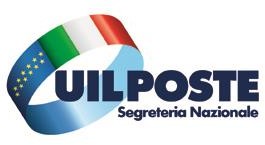 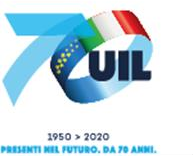 Roma,	02/07/2020Prot.	14/ORGOggetto: BANDO DI CONCORSO Estate INPSieme SENIOR PER L’ASSEGNAZIONE DI CONTRIBUTI SOGGIORNI in ITALIA.L’INPS (già, ex IPOST), come ogni anno mette a concorso, in favore dei pensionati iscritti alla Gestione Fondo IPOST, loro coniugi e figli conviventi disabili per l’anno 2020. Soggiorni estivi.Il presente bando è finalizzato ad offrire, la possibilità di fruire di soggiorni estivi in Italia, nei mesi di Luglio, Agosto, Settembre e Ottobre ai pensionati e loro coniugi/uniti civilmenteed, ai figli disabili conviventi.In particolare, riconosce un contributo totale o parziale, per la copertura dei costi di un pacchetto turistico - riferito ad un soggiorno in Italia, nelle mensilità suindicate.Gestione Fondo Ipost L’importo massimo di ciascun contributo è di:€ 800,00 è il contributo riferito a un soggiorno della durata – pari a otto giorni/sette notti;€ 1.400,00 per il contributo riferito al soggiorno in Italia di durata - pari a quindici giorni /quattordici notti.La Segreteria Nazionale Uilposte(Area Organizzazione Politiche Previdenziali e Servizi)SEDE NAZIONALE00128 Roma -Viale Eroi di Cefalonia, 135 Tel. 065082137 - fax 065071470mail:info@uilpost.net www.uilposte.itDurata del soggiornoNumero di contributiotto	giorni/sette	notti	in Italian. 250Quindici giorni/quattordicinotti in Italian. 600